PRESTACIONES PÚBLICAS ESTATALESANDALUCÍAARAGÓNPRINCIPADO DE ASTURIASISLAS BALEARESCANARIASCANTABRIACASTILLA-LA MANCHACASTILLA Y LEÓNCATALUÑACOMUNIDAD VALENCIANAEXTREMADURAGALICIA LA RIOJACOMUNIDAD DE MADRIDREGIÓN DE MURCIACOMUNIDAD FORAL DE NAVARRAPAÍS VASCO O EUSKADITipo de prestación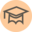 EducaciónEstatal. Subsidio para hijos con necesidades educativas especialesAcceder a la fichaAcceder a la fichaEducaciónEstatal. Tasas educativasAcceder a la fichaAcceder a la fichaEducaciónEstatal. EducaciónAcceder a la fichaAcceder a la ficha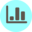 FiscalidadEstatal. Deducción fiscal por familia numerosa y por discapacidadAcceder a la fichaAcceder a la fichaFiscalidadEstatal. Deducción por maternidad para madres trabajadorasAcceder a la fichaAcceder a la fichaFiscalidadEstatal. Deducción por gastos de guardería (0-3 años)Acceder a la fichaAcceder a la ficha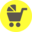 Nacimiento, adopción o acogimientoEstatal. Permiso de paternidad y maternidadAcceder a la fichaAcceder a la ficha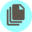 Seguridad SocialEstatal. Complemento de maternidad en la pensiónAcceder a la fichaAcceder a la fichaSeguridad SocialEstatal. Bonificación en la Seguridad Social al contratar cuidadoresAcceder a la fichaAcceder a la ficha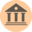 Tasas y precios públicosEstatal. Exención de tasas en el DNI y pasaporteAcceder a la fichaAcceder a la ficha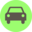 TransporteEstatal. VuelosAcceder a la fichaAcceder a la fichaTransporteEstatal. BarcoAcceder a la fichaAcceder a la fichaTransporteEstatal. TransporteAcceder a la fichaAcceder a la fichaTransporteEstatal. Bonificación en el impuesto de matriculaciónAcceder a la fichaAcceder a la ficha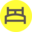 ViviendaEstatal. Acceso al Bono Social de la electricidadAcceder a la fichaAcceder a la fichaViviendaEstatal. Acceso al Bono Social TérmicoAcceder a la fichaAcceder a la fichaJusticiaEstatal. Acceso a justicia gratuita según rentaAcceder a la fichaAcceder a la ficha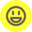 Cultura y OcioEstatal. Museos y centros culturalesAcceder a la fichaAcceder a la fichaTipo de prestaciónEducaciónUniversidad de Sevilla. Beneficios en la matriculación para las familias numerosasAcceder a la fichaAcceder a la fichaEducaciónAyudas en guarderías y comedores. Prestación pública a familias numerosas en guarderías y comedores escolaresAcceder a la fichaAcceder a la fichaNacimiento, adopción o acogimientoAyuda por parto múltiple y nacimiento tercer hijo. Prestación pública por nacimiento de tercer hijo y parto/acogimiento múltipleAcceder a la fichaAcceder a la fichaTasas y precios públicosExención del pago de Tasas en oposición. Exención del pago de la Tasas en oposicionesAcceder a la fichaAcceder a la fichaTasas y precios públicosBonificación en tasas de oposiciones. Prestación pública a familias numerosas en tasas para oposicionesAcceder a la fichaAcceder a la fichaViviendaViviendas de Protección Oficial. Prestación pública a familias numerosas en viviendas de protección oficialAcceder a la fichaAcceder a la fichaTipo de prestaciónFiscalidadDeducciones autonómicas en el IRPF. Por nacimiento o adopción del tercer hijo o sucesivos. Por nacimiento de hijo con discapacidad o adopción. Por adquisición de compra de libros de texto o material escolar. Por gastos de guardería (0-3 años). Otras deduccionesAcceder a la fichaAcceder a la fichaFiscalidadBonificaciones fiscales municipalesAcceder a la fichaAcceder a la fichaAyudas por hijoAyudas a familias con hijos nacidos de partos múltiples o procedentes de adopción múltiple Acceder a la fichaAcceder a la fichaEducaciónBecas y ayudas por estudios y comedorAcceder a la fichaAcceder a la fichaTasas y precios públicosAyudas para la rehabilitación de viviendas. Ayudas al alquiler para menores de 35 años.Acceder a la fichaAcceder a la fichaTasas y precios públicosBonificación en el ITP y AJD para la adquisición de viviendaAcceder a la fichaAcceder a la fichaTipo de prestaciónTransporteBonificación en el transporte urbano Acceder a la fichaAcceder a la fichaFiscalidadDeducción de 505 € para familias de categoría general y de 1.010 € para familias de categoría especial, según renta.Acceder a la fichaAcceder a la fichaFiscalidadDeducción por gastos en Escuela Infantil (0-3 años) y gastos por adquisición de libros de texto y material escolarAcceder a la fichaAcceder a la fichaFiscalidadDeducción por partos múltiples y acogimiento familiar de menoresAcceder a la fichaAcceder a la fichaFiscalidadDeducción por arrendamiento de vivienda habitualAcceder a la fichaAcceder a la fichaViviendaAyudas al alquiler de la viviendaAcceder a la fichaAcceder a la fichaTipo de prestaciónTransporteBonificación en el transporte. EMT (Empresa municipal de transporte)Acceder a la fichaAcceder a la fichaFiscalidadDeducción por adquisición de libros de texto o de aprendizaje escolar de idiomas extranjerosAcceder a la fichaAcceder a la fichaFiscalidadDescuentos en el IBI en el Ayuntamiento de Palma y descuentos en la tarifa de agua y residuos urbanosAcceder a la fichaAcceder a la fichaOcio y culturaDescuentos en los cursos del Instituto Municipal de Deportes del Ayuntamiento de PalmaAcceder a la fichaAcceder a la fichaTipo de prestaciónEducaciónUniversidades públicas de Canarias. Exención o bonificación de matrícula universitaria para familias numerosasAcceder a la fichaAcceder a la fichaFiscalidadPor contribuyentes con discapacidad y mayores de 65 añosAcceder a la fichaAcceder a la fichaFiscalidadPor familiares dependientes con discapacidadAcceder a la fichaAcceder a la fichaFiscalidadDeducción para familias monoparentalesAcceder a la fichaAcceder a la fichaFiscalidadDeducción por familia numerosaAcceder a la fichaAcceder a la fichaFiscalidadDeducción por gastos de guarderíaAcceder a la fichaAcceder a la fichaFiscalidadDeducción por acogimiento de menoresAcceder a la fichaAcceder a la fichaFiscalidadDeducción por nacimiento o adopción de hijosAcceder a la fichaAcceder a la fichaFiscalidadDeducción por gastos de estudios en educación infantil, primaria, enseñanza secundaria obligatoria, bachillerato y formación profesional de grado medioAcceder a la fichaAcceder a la fichaFiscalidadDeducción por gastos de estudiosAcceder a la fichaAcceder a la fichaTransporteBonificaciones al transporte aéreo y marítimo de residentes no peninsulares y de familias numerosas. Bonificaciones a familias numerosas en transporte marítimo y aéreoAcceder a la fichaAcceder a la fichaTipo de prestaciónTipo de prestaciónAyudas por hijoAyudas por hijoAyuda a la natalidad. Subvención por nacimiento de 2º hijo, según renta. Subvención por 3º hijo o sucesivos de 1.500 €. Subvención por nacimiento o adopción múltiple. Subvención por hijo menor de 3 años para madre residente en municipio menor de 2.000 habitantesAyuda a la natalidad. Subvención por nacimiento de 2º hijo, según renta. Subvención por 3º hijo o sucesivos de 1.500 €. Subvención por nacimiento o adopción múltiple. Subvención por hijo menor de 3 años para madre residente en municipio menor de 2.000 habitantesAcceder a la fichaAcceder a la fichaAcceder a la fichaFiscalidadFiscalidadDeducción por cuidados familiaresDeducción por cuidados familiaresAcceder a la fichaAcceder a la fichaAcceder a la fichaFiscalidadFiscalidadDeducción por acogimiento familiar de menoresDeducción por acogimiento familiar de menoresAcceder a la fichaAcceder a la fichaAcceder a la fichaFiscalidadFiscalidadDeducción por arrendamiento de vivienda habitual para jóvenes, mayores y con discapacidad y por obras de mejora en la viviendaDeducción por arrendamiento de vivienda habitual para jóvenes, mayores y con discapacidad y por obras de mejora en la viviendaDeducción por arrendamiento de vivienda habitual para jóvenes, mayores y con discapacidad y por obras de mejora en la viviendaAcceder a la fichaAcceder a la fichaAcceder a la fichaTipo de prestaciónAyudas por hijoAyuda a la natalidad. Subvención por nacimiento de 2º hijo, según renta. Subvención por 3º hijo o sucesivos de 1.500 €. Subvención por nacimiento o adopción múltiple. Subvención por hijo menor de 3 años para madre residente en municipio menor de 2.000 habitantesAyuda a la natalidad. Subvención por nacimiento de 2º hijo, según renta. Subvención por 3º hijo o sucesivos de 1.500 €. Subvención por nacimiento o adopción múltiple. Subvención por hijo menor de 3 años para madre residente en municipio menor de 2.000 habitantesAcceder a la fichaAcceder a la fichaFiscalidadDeducción por cuidados familiaresDeducción por cuidados familiaresAcceder a la fichaAcceder a la fichaFiscalidadDeducción por acogimiento familiar de menoresDeducción por acogimiento familiar de menoresAcceder a la fichaAcceder a la fichaFiscalidadDeducción por arrendamiento de vivienda habitual para jóvenes, mayores y con discapacidad y por obras de mejora en la viviendaDeducción por arrendamiento de vivienda habitual para jóvenes, mayores y con discapacidad y por obras de mejora en la viviendaAcceder a la fichaAcceder a la fichaTipo de prestaciónAyudas por hijoPrestación por hijo. Desde 15 euros al mes por hijo menor de 18 años. Con criterio de rentaAcceder a la fichaAcceder a la fichaFiscalidadDeducción por familia numerosa de 200 para familias de categoría general y de 400 euros para las familias de categoría especial según la renta. Deducción de 300 euros y 900 euros, respectivamente, por cónyuges o descendientes con discapacidad igual o superior al 65%.Acceder a la fichaAcceder a la fichaEducaciónBaremo 1º ciclo infantil Familia NumerosaAcceder a la fichaAcceder a la fichaEducaciónBaremo 2º ciclo infantil, primaria y ESOAcceder a la fichaAcceder a la fichaEducaciónElección de centro escolar. La condición de familia numerosa se barema con 2 puntosAcceder a la fichaAcceder a la fichaEducaciónAdmisión escuelas infantiles. Criterio de renta per cápitaAcceder a la fichaAcceder a la fichaEducaciónLibros y comedores escolares enseñanza obligatoria. Bonificación del 50 o 100% con criterio de rentaAcceder a la fichaAcceder a la fichaEducaciónBonificación de tasas en la expedición de títulos dependientes de la Comunidad autónoma de Castilla-la ManchaAcceder a la fichaAcceder a la fichaTransporteSe acumula descuento de Familia Numerosa al descuento con el carné Joven. 50% + 20% o 50% según categoríaAcceder a la fichaAcceder a la fichaCultura y ocioGratuidad de las familias numerosas en todos los museos de Castilla la Mancha de titularidad PúblicaAcceder a la fichaAcceder a la fichaTipo de prestaciónEducaciónPuntuación extra en el proceso de admisión en centros educativosAcceder a la fichaAcceder a la fichaEducaciónGratuidad del servicio de comedor en centros públicos para familias numerosas de categoría especial y bonificación del 50% para las de categoría generalAcceder a la fichaAcceder a la fichaEducaciónAyudas al estudio de idiomas para alumnos universitariosAcceder a la fichaAcceder a la fichaFiscalidadDeducciones autonómica en el IRPF por familia numerosa: 500 € con carácter general y 820 € adicionales a partir del 4º hijoAcceder a la fichaAcceder a la fichaFiscalidadBonificación de 1.000 € para las familias numerosas en la convocatoria de ayudas para familias que reducen su jornada laboral para conciliarAcceder a la fichaAcceder a la fichaFiscalidadBonificación de 1.000 € para las familias numerosas en la convocatoria de ayudas para periodos de excedencia por cuidado de hijosAcceder a la fichaAcceder a la fichaAyudasGratuidad en el Programa “Madrugadores” y “Tardes en el Cole” para familias numerosas de categoría especial y bonificación del 50% para las de categoría generalAcceder a la fichaAcceder a la fichaAyudas a la conciliaciónGratuidad en el programa “Conciliamos” para las familias de categoría especial y bonificación del 50% para las de categoría generalAcceder a la fichaAcceder a la fichaAyudas a la conciliaciónBonificación de 1.000 € para familias numerosas en la convocatoria de ayudas para las solicitudes de excedencia para el cuidado de hijosAcceder a la fichaAcceder a la fichaTasas y precios públicosAcceso preferente a las residencias juveniles de Castilla y León, que reservan un 30% de las plazas para miembros de familia numerosaAcceder a la fichaAcceder a la fichaTasas y precios públicosBonificación del 30% de la cuota mensual en residencias juveniles para familias numerosas de categoría general y 50% para las de categoría especial, según nivel de rentaAcceder a la fichaAcceder a la fichaTasas y precios públicosBonificación del 30% de la cuota mensual en albergues juveniles para familias numerosas de categoría general y 50% para las de categoría especial, según nivel de rentaAcceder a la fichaAcceder a la fichaTasas y precios públicosBonificaciones de cuota para familias numerosas en los campamentos de la Red Activa del Instituto de la JuventudAcceder a la fichaAcceder a la fichaTasas y precios públicosBonificaciones de cuota para familias numerosas en actividades formativas de la Escuela de Formación Juvenil de CYLAcceder a la fichaAcceder a la fichaViviendaTipo reducido del 4% en TPO para la adquisición de la vivienda habitual para las familias numerosasAcceder a la fichaAcceder a la fichaViviendaTipo reducido del 0,5% en AJD para adquisición de la vivienda habitual para las familias numerosasAcceder a la fichaAcceder a la fichaTipo de prestaciónEducaciónAyudas a las Familias. Becas y ayudas en educaciónAcceder a la fichaAcceder a la fichaEducaciónBonificaciones en la universidadAcceder a la fichaAcceder a la fichaEducaciónInscripción escolarAcceder a la fichaAcceder a la fichaEducaciónGuarderías de titularidad de la Generalitat (Cataluña)Acceder a la fichaAcceder a la fichaFiscalidadDeducción por alquiler de la vivienda habitualAcceder a la fichaAcceder a la fichaFiscalidadDeducción fiscal en el tramo autonómico del IRPF por alquiler de la vivienda habitual (Cataluña)Acceder a la fichaAcceder a la fichaFiscalidadDeducción autonómica por nacimiento o adopción de hijo (Cataluña)Acceder a la fichaAcceder a la fichaNacimiento, adopción o acogimientoTrámites en caso de nacimiento de hijo (Cataluña)Acceder a la fichaAcceder a la fichaTasas y precios públicosReducción en el impuesto sobre transmisiones patrimoniales en la adquisición de viviendas (Cataluña)Acceder a la fichaAcceder a la fichaTasas y precios públicosGuía de prestaciones y servicios a las familias (Cataluña)Acceder a la fichaAcceder a la fichaTasas y precios públicosAmpliación de los tramos del canon del agua para unidades de convivencia de 4 o más miembros (Cataluña)Acceder a la fichaAcceder a la fichaViviendaBeneficio a la hora de adquirir viviendas de protección oficialAcceder a la fichaAcceder a la fichaTipo de prestaciónEducaciónUniversidades públicas de la Comunidad Valenciana. Exención o bonificación de matrícula universitaria para familias numerosasAcceder a la fichaAcceder a la fichaFiscalidadDeducciones autonómicas compatibles a familias numerosasAcceder a la fichaAcceder a la fichaFiscalidadDeducción autonómica por familia numerosaAcceder a la fichaAcceder a la fichaTasas y precios públicosAplicación del tipo reducido: 4% en el Impuesto de transmisiones patrimonialesAcceder a la fichaAcceder a la fichaTransporteTRAM (Transporte Metropolitano de Alicante)Acceder a la fichaAcceder a la fichaTransporteMetrovalenciaAcceder a la fichaAcceder a la fichaTipo de prestaciónEducaciónBonificaciones en centros de Educación Infantil. Exención respecto del 3º hijo y sucesivos. Reducción del 50% respecto al 1º y 2º hijoAcceder a la fichaAcceder a la fichaEducaciónAyuda de dotación de libros de texto y material escolar para familias numerosas Acceder a la fichaAcceder a la ficha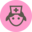 SanidadGratuidad en los medicamentos farmacéuticos para las familias numerosas para uso pediátricoAcceder a la fichaAcceder a la fichaFiscalidadDeducción en el IRPF por gastos de guardería para menores de 4 años. Deducciones por compra de material escolar. Deducciones por cuidado de familiares con discapacidad, acogimiento de menores o partos múltiplesAcceder a la fichaAcceder a la fichaTipo de prestaciónCultura y ocioProgramas de actividades de la Consellería de Política Social. Programas: Montaña en Familia e Campaña de veránAcceder a la fichaAcceder a la fichaEducaciónReducción o exención del pago en escuelas infantiles dependientes de la Consellería de Política SocialAcceder a la fichaAcceder a la fichaFiscalidadDeducción por acogimientoAcceder a la fichaAcceder a la fichaFiscalidadDeducción por familia numerosaAcceder a la fichaAcceder a la fichaFiscalidadDeducción fiscal por nacimiento o adopción de hijosAcceder a la fichaAcceder a la fichaFiscalidadImpuesto sobre Transmisiones Patrimoniales y Actos Jurídicos DocumentadosAcceder a la fichaAcceder a la fichaFiscalidadPrestación económica por hijos menores de 3 añosAcceder a la fichaAcceder a la fichaNacimiento, adopción o acogimientoTarjeta BienvenidaAcceder a la fichaAcceder a la fichaSanidadBono CuidadoAcceder a la fichaAcceder a la fichaTransporteDescuentos en transporte metropolitanoAcceder a la fichaAcceder a la fichaViviendaDescuentos en el consumo de aguaAcceder a la fichaAcceder a la fichaTipo de prestaciónEducaciónAyudas para financiar parcialmente el comedor escolarAcceder a la fichaAcceder a la fichaEducaciónAyudas para adquisición de libros de textoAcceder a la fichaAcceder a la fichaTasas y precios públicosTarifa para familia numerosa en el Centro de Tecnificación Deportiva AdarragaAcceder a la fichaAcceder a la fichaTipo de prestaciónEducaciónBeneficios en educación: Exoneración del pago para familias numerosas. Beneficios en educación: Exoneración del pago para familias numerosasAcceder a la fichaAcceder a la fichaFiscalidadBeneficios fiscales: Deducción en el Impuesto de Bienes Inmuebles. Beneficios fiscales: Deducción en el Impuesto de Bienes InmueblesAcceder a la fichaAcceder a la fichaFiscalidadBeneficios fiscales: Incremento cuantía autonómica en el IRPF por mínimo por descendiente. Beneficios fiscales: Incremento cuantía autonómica en el IRPF por mínimo por descendienteAcceder a la fichaAcceder a la fichaNacimiento, adopción o acogimientoBeneficios fiscales: Deducción autonómica por nacimiento o adopción en el IRPF. Beneficios fiscales: Deducción autonómica por nacimiento o adopción en el IRPFAcceder a la fichaAcceder a la fichaTasas y precios públicosConsorcio Regional del Transporte Madrileño (CRTM). Consorcio Regional del Transporte Madrileño (CRTM)Acceder a la fichaAcceder a la fichaTasas y precios públicosDescuentos en la Factura del Agua. Acceder a la fichaAcceder a la fichaViviendaBeneficios en materia de vivienda. Aplicación del tipo reducido: 4% en el ITPAcceder a la fichaAcceder a la fichaTipo de prestaciónEducaciónBecas y Ayudas al estudioAcceder a la fichaAcceder a la fichaFiscalidadBeneficios fiscales: Deducción por gastos de guardería de hijos menores de 3 añosAcceder a la fichaAcceder a la fichaFiscalidadDeducción por compra de material escolar y libros de textoAcceder a la fichaAcceder a la fichaAyudasAyudas para el comedor escolarAcceder a la fichaAcceder a la fichaCultura y ocioDescuentos y tarifa reducida en museos. Museo Arqueológico “Factoría Romana de Salazones (Mazarrón) Tarifa reducida (1,5€). Teatro Circo de Cartagena Tarifa reducida-familias (5€). Museo Nacional de Arqueología subacuática (ARQUA) Entrada Gratuita, previa acreditación. Museo de Siyasa (Cieza) Tarifa reducida (1,10€)Acceder a la fichaAcceder a la fichaViviendaBeneficios en materia de vivienda. Aplicación del tipo reducido: 3% para familias numerosasAcceder a la fichaAcceder a la fichaTipo de prestaciónAyudas para gastos extraordinariosAyudas a familias numerosas y familias monoparentales para gastos extraordinarios de prótesis auditivas, prescripciones ópticas y ortodonciaAcceder a la fichaAcceder a la fichaAyudas por conciliaciónAyudas por excedencia para el cuidado de familiaresAcceder a la fichaAcceder a la fichaAyudas por COVIDAyudas extraordinarias para personas trabajadoras afectadas por ERE derivados de la COVID-19Acceder a la fichaAcceder a la fichaViviendaBeneficios en materia de vivienda. Aplicación del tipo reducido: 5% en el ITP en la compra de viviendaAcceder a la fichaAcceder a la fichaTipo de prestaciónEducaciónBeneficios en educación: Deducción por matriculación en la Universidad Privada en la CAPV (sujeto a disponibilidad presupuestaria del Gobierno Vasco). Deducciones en Becas Universitarias y no universitariasAcceder a la fichaAcceder a la fichaFiscalidadBeneficios fiscales: Deducción en la adquisición y alquiler de vivienda. Aplicación del tipo reducido: 2,5% en el ITP en la compra de la viviendaAcceder a la fichaAcceder a la fichaAyudas por hijosAyuda por hijo a cargo. A partir del 3º hijo y sucesivos: 7 anualidades, entre 400 y 900 € (sujeto a Renta Familiar Estandarizada)Acceder a la fichaAcceder a la fichaAyudas por conciliaciónAyudas por excedencia o reducción de jornada para el cuidado de hijos, familiares dependientes y en extrema gravedad sanitariaAcceder a la fichaAcceder a la fichaTasas y precios públicosBonificaciones en transporte. En Guipuzkoa, en el transporte por carretera con la tarjeta Mugi para las familias numerosas de categoría general (25% extra en la recarga) y para las de categoría especial (100% extra en la recarga)Acceder a la fichaAcceder a la fichaCultura y ocioBonificación por familia numerosa en las Colonias de VeranoAcceder a la fichaAcceder a la fichaViviendaBeneficios en materia de vivienda. Se permite acceder a sorteos de viviendas VPO, en caso de tener en propiedad o en alquiler una vivienda con una ratio menor a 15 m2 por personaAcceder a la fichaAcceder a la ficha